Delegation visit to Southwest Finland from 17th to 18th May 2022 - DRAFTTuesday 17th May10:00 – 12:00	Regional Council of Southwest Finland, Linnankatu 52 BPresentations from the hosts: introduction of the region, regional management and spatial planning, S3, cooperation of different actors, Greetings from guests: MSP and other regional planning and development work12:00 – 13:30	Lunch in restaurant Nooa (walking distance)14:00 – approx. 17:00	Turku University of Applied Sciences – laboratories etc.???		Joint dinnerWednesday 18th May9:00 -11:00	Visit Ruissalo / Ruissalo entrepreneurs11-12:30		Lunch at Ruissalo13:00 -15:00	Port of Turku – presentation from the host, and from the guests – if there are any specific interests, please let us know15:00 -17:00	City of Turku, Spearhead Projects Competence and Development of the city centre, bus tour and presentations at Regional Council, Linnankatu 52 BWay to Helsinki	Free eveningThe visit is organized within Latvia – Lithuania Programme project  LLII-431 Smart planning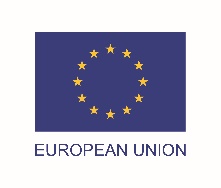 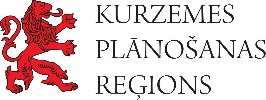 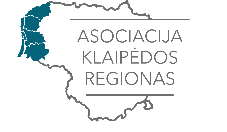 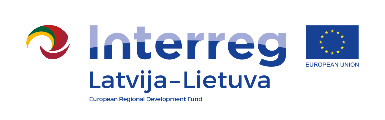 